Правила содержания домашних животных!При содержании домашних животных их владельцам необходимо соблюдать общие требования к содержанию животных, а также права и законные интересы лиц, проживающих в многоквартирном доме, в помещениях которого содержатся домашние животные.Выгул домашних животных должен осуществляться при условии обязательного обеспечения безопасности граждан, животных, сохранности имущества физических лиц и юридических лиц.При выгуле домашнего животного необходимо соблюдать следующие требования:Исключать возможность свободного, неконтролируемого передвижения животного при пересечении проезжей части автомобильной дороги, в лифтах и помещениях общего пользования многоквартирных домов, во дворах таких домов, на детских и спортивных площадках;Обеспечивать уборку продуктов жизнедеятельности животного в местах и на территориях общего пользования;Не допускать выгул животного вне мест, разрешенных решением органа местного самоуправления для выгула животных.Выгул потенциально опасной собаки без намордника и поводка независимо от места выгула запрещается, за исключением случаев, если потенциально опасная собака находится на огороженной территории, принадлежащей владельцу потенциально опасной собаки на праве собственности или ином законном основании. О наличии этой собаки должна быть сделана предупреждающая надпись при входе на данную территорию.Перечень потенциально опасных собак утверждается Правительством Российской Федерации.За нарушение требований владельцы животных и иные лица несут административную, уголовную и иную ответственность в порядке, установленном законодательством Российской Федерации.Федеральный закон от 27.12.2018 года № 498-ФЗ (ред. от 27.12.2019 года) «Об ответственном обращении с животными и о внесении изменений в отдельные законодательные акты Российской Федерации», ст. 13. «Требования к содержанию домашних животных».Уголовный кодекс Российской Федерации от 13.06.1996 N 63-ФЗ (ред. от 29.12.2022), ст. 245. «Жестокое обращение с животными».Областной закон Ленинградской области от 02.07.2003 года № 47-оз «Об административных правонарушениях», ст. 2.2 «Нарушение установленных законодательством Ленинградской области требований, предъявляемых к содержанию и выгулу домашних животных».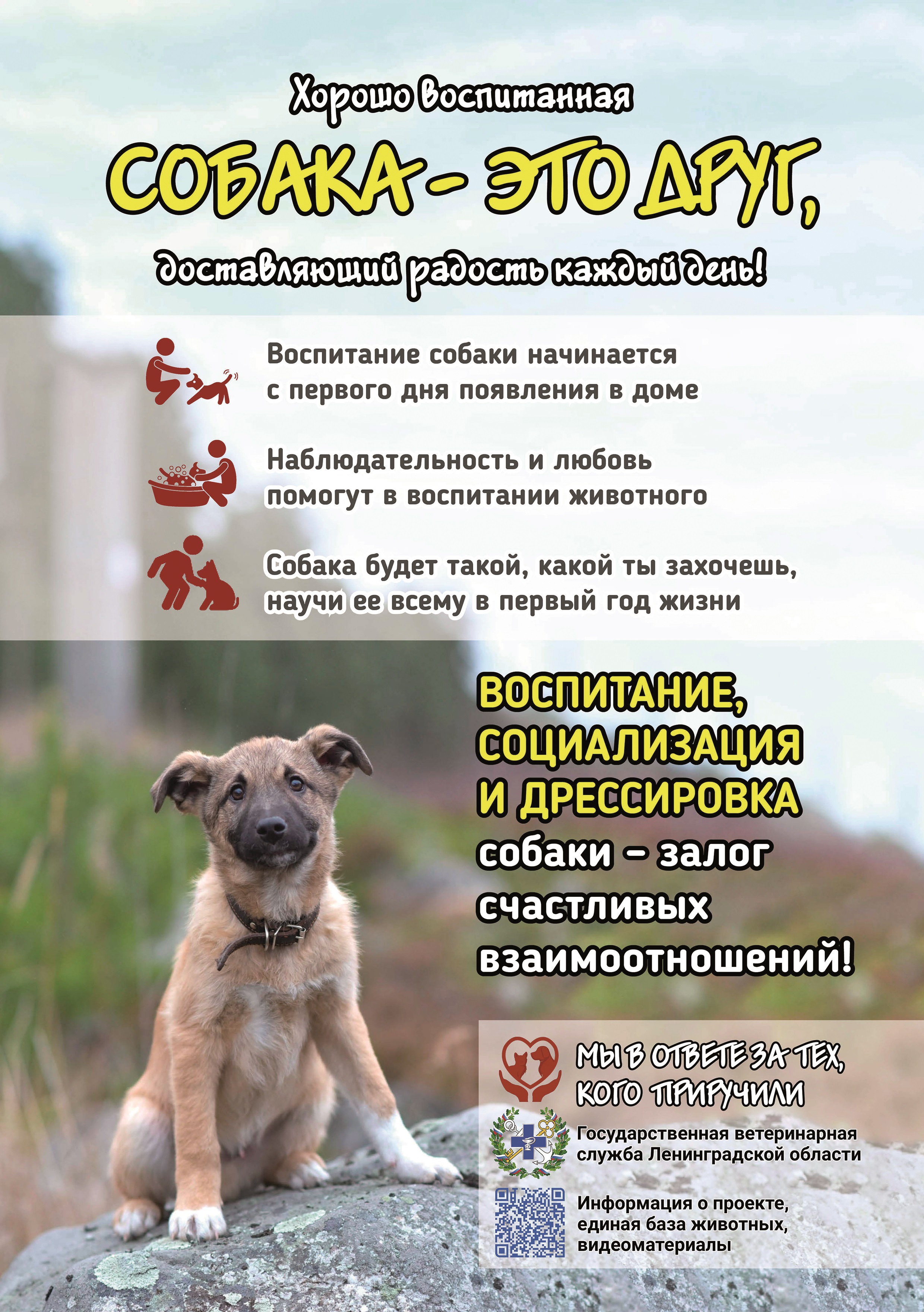 